524 Hwy 3 South 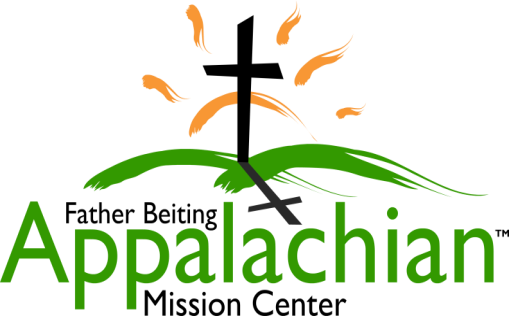  Louisa, KY 41230606-638-0219 www.fbamc-ky.orgFather Beiting Appalachian Mission CenterAn “Outreach Ministry” of the Diocese of Lexington KentuckyService Report 2018 / 2019Camps – Boys 13 & Girls 15Vacation Bible School – Martin County - 26Home Repairs - 56 – Average material cost per job $304Other- 3 (furniture given)Community Contacts – 43 Includes: Well Visits – 20		God’s Food Pantry – 10		Lawrence County Health Care Facility – 7		Martin County Health Care Facility – 6Christmas Gifts - 900Volunteer & Internship Programs 	- Seasonal Volunteers 314– Interns 4  ************   ************   ************   ************   ************   ************	The intent is to continue these programs through the 2019/2020 fiscal year with the exception of VBS due to safety concerns with recruiting and diminishing daily numbers.In addition, we will expand our assistance in the food pantry, do elderly outreach of winter weatherization and smoke alarm installations, and assist appropriate clients with public housing applications.